Basic Supplies Home ChecklistMake sure you have enough of these supplies in your home to last three or more days in case you cannot leave and you have no electricity.Water: one gallon for each day per person     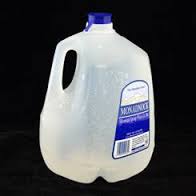 Food that does not need refrigeration or heat            Manual can opener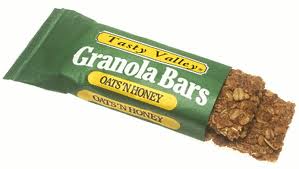 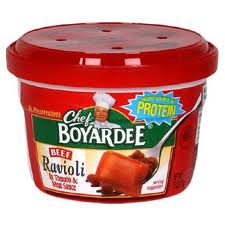 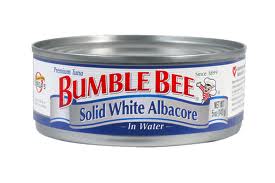 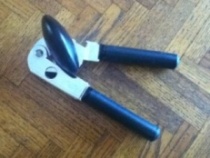 Medications and Medical Devices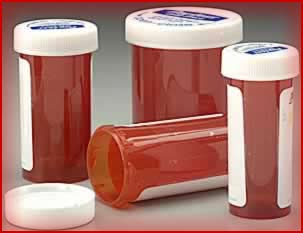 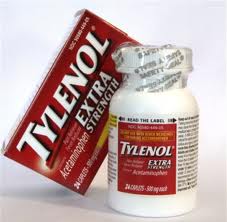 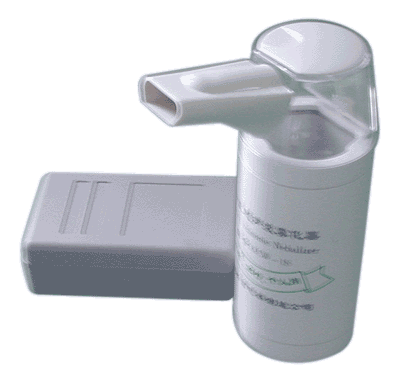 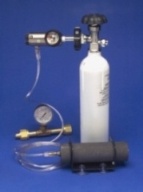 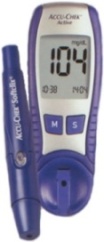 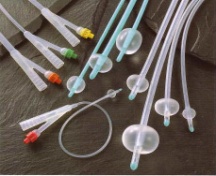 Flashlight with batteries or wind-up, Wind-up radio, Extra batteries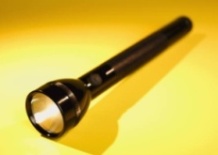 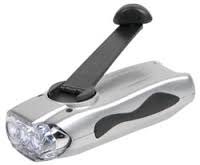 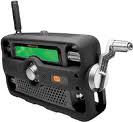 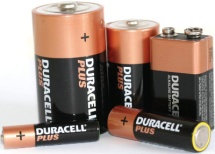 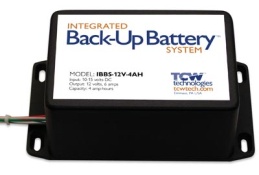 Back-up Batteries for all devices and equipment, including wheelchairsPersonal Hygiene items: shampoo, soap, toothpaste, deodorant, others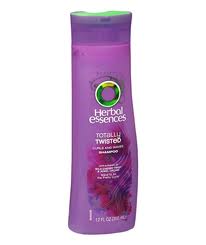 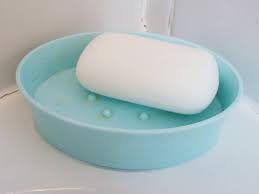 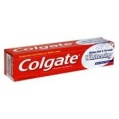 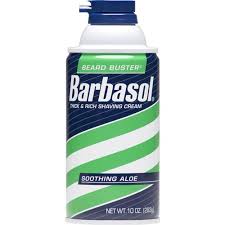 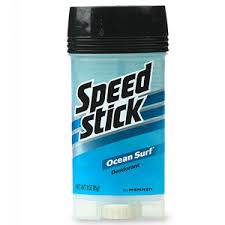 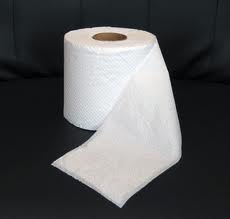 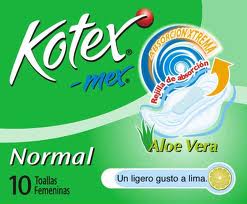 Special Items: contact lens cleaner, hearing aid batteries 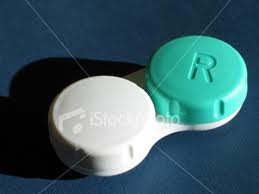 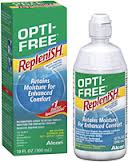 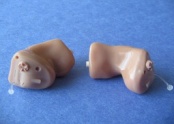 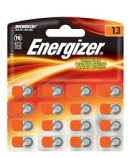 Board games, books to keep you busy                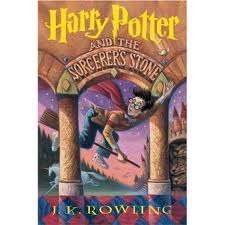 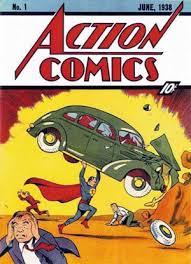 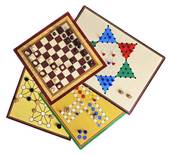 First Aid Supplies: Bandages, Gauze, Tape, Alcohol   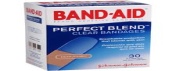 